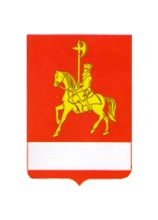 АДМИНИСТРАЦИЯ КАРАТУЗСКОГО РАЙОНАПОСТАНОВЛЕНИЕ05.04.2019                                      с. Каратузское			                  № 305-пОб утверждении краткосрочных планов реализации региональной программы капитального ремонта общего имущества в многоквартирных домах на территории Каратузского района на период 2020-2022 годов	В соответствии с Жилищным кодексом Российской Федерации, статьей 12 Закона Красноярского края от 27.06.2013г № 4-1451 «Об организации проведения капитального ремонта общего имущества в многоквартирных домах, расположенных на территории Красноярского края», Уставом МО «Каратузский район», ПОСТАНОВЛЯЮ:1.Утвердить краткосрочные планы реализации региональной программы капитального ремонта общего имущества в многоквартирных домах на территории Каратузского района на период 2020-2022 годов, согласно приложениям.	2. Постановление подлежит размещению на официальном сайте администрации Каратузского района (www.karatuzraion.ru).	3. Контроль за исполнением настоящего постановления возложить на заместителя главы района по сельскому хозяйству и жизнеобеспечению района Е.И. Тетюхина.	4. Постановление вступает в силу со дня подписания и подлежит опубликованию в периодическом печатном издании Вести муниципального образования «Каратузский район».И.о. главы района                                                                               Е.И. ТетюхинПриложение №1 к постановлению администрации Каратузского района  от 05.04.2019 № 305-пПриложение №1 к постановлению администрации Каратузского района  от 05.04.2019 № 305-пПриложение №1 к постановлению администрации Каратузского района  от 05.04.2019 № 305-пПриложение №1 к постановлению администрации Каратузского района  от 05.04.2019 № 305-пПриложение №1 к постановлению администрации Каратузского района  от 05.04.2019 № 305-пПриложение №1 к постановлению администрации Каратузского района  от 05.04.2019 № 305-пПриложение №1 к постановлению администрации Каратузского района  от 05.04.2019 № 305-пПриложение №1 к постановлению администрации Каратузского района  от 05.04.2019 № 305-пПриложение №1 к постановлению администрации Каратузского района  от 05.04.2019 № 305-пПриложение №1 к постановлению администрации Каратузского района  от 05.04.2019 № 305-пПриложение №1 к постановлению администрации Каратузского района  от 05.04.2019 № 305-пПриложение №1 к постановлению администрации Каратузского района  от 05.04.2019 № 305-пПриложение №1 к постановлению администрации Каратузского района  от 05.04.2019 № 305-пПриложение №1 к постановлению администрации Каратузского района  от 05.04.2019 № 305-пПриложение №1 к постановлению администрации Каратузского района  от 05.04.2019 № 305-пПриложение №1 к постановлению администрации Каратузского района  от 05.04.2019 № 305-пПриложение №1 к постановлению администрации Каратузского района  от 05.04.2019 № 305-пПриложение №1 к постановлению администрации Каратузского района  от 05.04.2019 № 305-пПриложение №1 к постановлению администрации Каратузского района  от 05.04.2019 № 305-пПриложение №1 к постановлению администрации Каратузского района  от 05.04.2019 № 305-пПриложение №1 к постановлению администрации Каратузского района  от 05.04.2019 № 305-пПриложение №1 к постановлению администрации Каратузского района  от 05.04.2019 № 305-пПриложение №1 к постановлению администрации Каратузского района  от 05.04.2019 № 305-пПриложение №1 к постановлению администрации Каратузского района  от 05.04.2019 № 305-пПриложение №1 к постановлению администрации Каратузского района  от 05.04.2019 № 305-пПриложение №1 к постановлению администрации Каратузского района  от 05.04.2019 № 305-пПриложение №1 к постановлению администрации Каратузского района  от 05.04.2019 № 305-пПриложение №1 к постановлению администрации Каратузского района  от 05.04.2019 № 305-пПриложение №1 к постановлению администрации Каратузского района  от 05.04.2019 № 305-пПриложение №1 к постановлению администрации Каратузского района  от 05.04.2019 № 305-пКраткосрочный план реализации региональной программы капитального ремонта общего имущества в многоквартирных домах, расположенных на территории Каратузского района, на 2020 годКраткосрочный план реализации региональной программы капитального ремонта общего имущества в многоквартирных домах, расположенных на территории Каратузского района, на 2020 годКраткосрочный план реализации региональной программы капитального ремонта общего имущества в многоквартирных домах, расположенных на территории Каратузского района, на 2020 годКраткосрочный план реализации региональной программы капитального ремонта общего имущества в многоквартирных домах, расположенных на территории Каратузского района, на 2020 годКраткосрочный план реализации региональной программы капитального ремонта общего имущества в многоквартирных домах, расположенных на территории Каратузского района, на 2020 годКраткосрочный план реализации региональной программы капитального ремонта общего имущества в многоквартирных домах, расположенных на территории Каратузского района, на 2020 годКраткосрочный план реализации региональной программы капитального ремонта общего имущества в многоквартирных домах, расположенных на территории Каратузского района, на 2020 годКраткосрочный план реализации региональной программы капитального ремонта общего имущества в многоквартирных домах, расположенных на территории Каратузского района, на 2020 годКраткосрочный план реализации региональной программы капитального ремонта общего имущества в многоквартирных домах, расположенных на территории Каратузского района, на 2020 годКраткосрочный план реализации региональной программы капитального ремонта общего имущества в многоквартирных домах, расположенных на территории Каратузского района, на 2020 годКраткосрочный план реализации региональной программы капитального ремонта общего имущества в многоквартирных домах, расположенных на территории Каратузского района, на 2020 годКраткосрочный план реализации региональной программы капитального ремонта общего имущества в многоквартирных домах, расположенных на территории Каратузского района, на 2020 годКраткосрочный план реализации региональной программы капитального ремонта общего имущества в многоквартирных домах, расположенных на территории Каратузского района, на 2020 годКраткосрочный план реализации региональной программы капитального ремонта общего имущества в многоквартирных домах, расположенных на территории Каратузского района, на 2020 годФорма № 1Форма № 1Форма № 1Форма № 1Форма № 1Форма № 1Форма № 1Раздел № 1. Стоимость услуг и (или) работ по капитальному ремонту общего имущества в многоквартирных домах, включенных в краткосрочный планРаздел № 1. Стоимость услуг и (или) работ по капитальному ремонту общего имущества в многоквартирных домах, включенных в краткосрочный планРаздел № 1. Стоимость услуг и (или) работ по капитальному ремонту общего имущества в многоквартирных домах, включенных в краткосрочный планРаздел № 1. Стоимость услуг и (или) работ по капитальному ремонту общего имущества в многоквартирных домах, включенных в краткосрочный планРаздел № 1. Стоимость услуг и (или) работ по капитальному ремонту общего имущества в многоквартирных домах, включенных в краткосрочный планРаздел № 1. Стоимость услуг и (или) работ по капитальному ремонту общего имущества в многоквартирных домах, включенных в краткосрочный планРаздел № 1. Стоимость услуг и (или) работ по капитальному ремонту общего имущества в многоквартирных домах, включенных в краткосрочный планРаздел № 1. Стоимость услуг и (или) работ по капитальному ремонту общего имущества в многоквартирных домах, включенных в краткосрочный планРаздел № 1. Стоимость услуг и (или) работ по капитальному ремонту общего имущества в многоквартирных домах, включенных в краткосрочный планРаздел № 1. Стоимость услуг и (или) работ по капитальному ремонту общего имущества в многоквартирных домах, включенных в краткосрочный планРаздел № 1. Стоимость услуг и (или) работ по капитальному ремонту общего имущества в многоквартирных домах, включенных в краткосрочный планРаздел № 1. Стоимость услуг и (или) работ по капитальному ремонту общего имущества в многоквартирных домах, включенных в краткосрочный планРаздел № 1. Стоимость услуг и (или) работ по капитальному ремонту общего имущества в многоквартирных домах, включенных в краткосрочный планРаздел № 1. Стоимость услуг и (или) работ по капитальному ремонту общего имущества в многоквартирных домах, включенных в краткосрочный планРаздел № 1. Стоимость услуг и (или) работ по капитальному ремонту общего имущества в многоквартирных домах, включенных в краткосрочный планРаздел № 1. Стоимость услуг и (или) работ по капитальному ремонту общего имущества в многоквартирных домах, включенных в краткосрочный планРаздел № 1. Стоимость услуг и (или) работ по капитальному ремонту общего имущества в многоквартирных домах, включенных в краткосрочный план№ п/пАдрес многоквартирного домаОбщая площадь помещений в многоквартирном доме, кв. мОбщая площадь помещений в многоквартирном доме, кв. мИсточники финансированияИсточники финансированияСтоимость услуг и (или) работ по капитальному ремонту общего имущества многоквартирного дома, руб.Стоимость услуг и (или) работ по капитальному ремонту общего имущества многоквартирного дома, руб.Стоимость услуг и (или) работ по капитальному ремонту общего имущества многоквартирного дома, руб.Стоимость услуг и (или) работ по капитальному ремонту общего имущества многоквартирного дома, руб.Стоимость услуг и (или) работ по капитальному ремонту общего имущества многоквартирного дома, руб.Стоимость услуг и (или) работ по капитальному ремонту общего имущества многоквартирного дома, руб.Стоимость услуг и (или) работ по капитальному ремонту общего имущества многоквартирного дома, руб.Стоимость услуг и (или) работ по капитальному ремонту общего имущества многоквартирного дома, руб.Стоимость услуг и (или) работ по капитальному ремонту общего имущества многоквартирного дома, руб.Стоимость услуг и (или) работ по капитальному ремонту общего имущества многоквартирного дома, руб.Стоимость услуг и (или) работ по капитальному ремонту общего имущества многоквартирного дома, руб.№ п/пАдрес многоквартирного домаОбщая площадь помещений в многоквартирном доме, кв. мОбщая площадь помещений в многоквартирном доме, кв. мИсточники финансированияИсточники финансированиявсего, стоимость ремонтав том числе:в том числе:в том числе:в том числе:в том числе:в том числе:в том числе:в том числе:в том числе:в том числе:№ п/пАдрес многоквартирного домаОбщая площадь помещений в многоквартирном доме, кв. мОбщая площадь помещений в многоквартирном доме, кв. мИсточники финансированияИсточники финансированиявсего, стоимость ремонтаремонт крыши ремонт или замена лифтового оборудования, признанного непригодным для эксплуатации, ремонт лифтовых шахтремонт внутридомовых инженерных систем (в том числе  установка коллективных (общедомовых) приборов учета  потребления ресурсов и узлов управления и регулирования потребления ресурсов)ремонт внутридомовых инженерных систем (в том числе  установка коллективных (общедомовых) приборов учета  потребления ресурсов и узлов управления и регулирования потребления ресурсов)ремонт внутридомовых инженерных систем (в том числе  установка коллективных (общедомовых) приборов учета  потребления ресурсов и узлов управления и регулирования потребления ресурсов)ремонт внутридомовых инженерных систем (в том числе  установка коллективных (общедомовых) приборов учета  потребления ресурсов и узлов управления и регулирования потребления ресурсов)ремонт внутридомовых инженерных систем (в том числе  установка коллективных (общедомовых) приборов учета  потребления ресурсов и узлов управления и регулирования потребления ресурсов)ремонт подвальных помещений, относящихся к общему имуществу в многоквартирном домеутепление и ремонт фасадаремонт фундамента многоквартирного дома№ п/пАдрес многоквартирного домаОбщая площадь помещений в многоквартирном доме, кв. мОбщая площадь помещений в многоквартирном доме, кв. мИсточники финансированияИсточники финансированиявсего, стоимость ремонтаремонт крыши ремонт или замена лифтового оборудования, признанного непригодным для эксплуатации, ремонт лифтовых шахтэлектроснабжениятеплоснабжения и горячего водоснабжениягазоснабженияхолодного водоснабженияводоотведенияремонт подвальных помещений, относящихся к общему имуществу в многоквартирном домеутепление и ремонт фасадаремонт фундамента многоквартирного дома12334456789101112131415Каратузский муниципальный районКаратузский муниципальный районКаратузский муниципальный районКаратузский муниципальный районКаратузский муниципальный районКаратузский муниципальный районКаратузский муниципальный районКаратузский муниципальный районКаратузский муниципальный районКаратузский муниципальный районКаратузский муниципальный районКаратузский муниципальный районКаратузский муниципальный районКаратузский муниципальный районКаратузский муниципальный районКаратузский муниципальный районКаратузский муниципальный район1. Многоквартирные дома, формирующие фонды капитального ремонта на счете регионального оператора1. Многоквартирные дома, формирующие фонды капитального ремонта на счете регионального оператора1. Многоквартирные дома, формирующие фонды капитального ремонта на счете регионального оператора1. Многоквартирные дома, формирующие фонды капитального ремонта на счете регионального оператора1. Многоквартирные дома, формирующие фонды капитального ремонта на счете регионального оператора1. Многоквартирные дома, формирующие фонды капитального ремонта на счете регионального оператора1. Многоквартирные дома, формирующие фонды капитального ремонта на счете регионального оператора1. Многоквартирные дома, формирующие фонды капитального ремонта на счете регионального оператора1. Многоквартирные дома, формирующие фонды капитального ремонта на счете регионального оператора1. Многоквартирные дома, формирующие фонды капитального ремонта на счете регионального оператора1. Многоквартирные дома, формирующие фонды капитального ремонта на счете регионального оператора1. Многоквартирные дома, формирующие фонды капитального ремонта на счете регионального оператора1. Многоквартирные дома, формирующие фонды капитального ремонта на счете регионального оператора1. Многоквартирные дома, формирующие фонды капитального ремонта на счете регионального оператора1. Многоквартирные дома, формирующие фонды капитального ремонта на счете регионального оператора1. Многоквартирные дома, формирующие фонды капитального ремонта на счете регионального оператора1. Многоквартирные дома, формирующие фонды капитального ремонта на счете регионального оператора1.1с Каратузское, ул 60 лет Октября, д. 43   951,40средства
собствен
никовсредства
собствен
никовминимальный размер взноса  994 222,51  994 222,511.1с Каратузское, ул 60 лет Октября, д. 43   951,40средства
собствен
никовсредства
собствен
никоввзнос, превышающий минимальный размер1.1с Каратузское, ул 60 лет Октября, д. 43   951,40меры финансовой
поддержкимеры финансовой
поддержкигосударственной корпорации – Фонда содействия реформированию жилищно-коммунального хозяйства   0,00   0,001.1с Каратузское, ул 60 лет Октября, д. 43   951,40меры финансовой
поддержкимеры финансовой
поддержкикраевого бюджета   0,00   0,001.1с Каратузское, ул 60 лет Октября, д. 43   951,40меры финансовой
поддержкимеры финансовой
поддержкиместного бюджета   0,00   0,001.1с Каратузское, ул 60 лет Октября, д. 43   951,40меры финансовой
поддержкимеры финансовой
поддержкииные источники   0,00   0,001.1с Каратузское, ул 60 лет Октября, д. 43   951,40ВсегоВсегоВсего  994 222,51  994 222,511.1с Каратузское, ул 60 лет Октября, д. 43   951,40Удельная стоимость капитального ремонта 1 кв. м общей площади помещений многоквартирного дома, руб./кв. мУдельная стоимость капитального ремонта 1 кв. м общей площади помещений многоквартирного дома, руб./кв. мУдельная стоимость капитального ремонта 1 кв. м общей площади помещений многоквартирного дома, руб./кв. м  1 045,01  1 045,011.1с Каратузское, ул 60 лет Октября, д. 43   951,40Утвержденная предельная стоимость капитального ремонта 1 кв. м общей площади помещений многоквартирного дома, руб./кв. мУтвержденная предельная стоимость капитального ремонта 1 кв. м общей площади помещений многоквартирного дома, руб./кв. мУтвержденная предельная стоимость капитального ремонта 1 кв. м общей площади помещений многоквартирного дома, руб./кв. м  1 045,011.2с Каратузское, ул Шевченко, д. 6   421,90средства
собствен
никовсредства
собствен
никовминимальный размер взноса  440 889,72  440 889,721.2с Каратузское, ул Шевченко, д. 6   421,90средства
собствен
никовсредства
собствен
никоввзнос, превышающий минимальный размер1.2с Каратузское, ул Шевченко, д. 6   421,90меры финансовой
поддержкимеры финансовой
поддержкигосударственной корпорации – Фонда содействия реформированию жилищно-коммунального хозяйства   0,00   0,001.2с Каратузское, ул Шевченко, д. 6   421,90меры финансовой
поддержкимеры финансовой
поддержкикраевого бюджета   0,00   0,001.2с Каратузское, ул Шевченко, д. 6   421,90меры финансовой
поддержкимеры финансовой
поддержкиместного бюджета   0,00   0,001.2с Каратузское, ул Шевченко, д. 6   421,90меры финансовой
поддержкимеры финансовой
поддержкииные источники   0,00   0,001.2с Каратузское, ул Шевченко, д. 6   421,90ВсегоВсегоВсего  440 889,72  440 889,721.2с Каратузское, ул Шевченко, д. 6   421,90Удельная стоимость капитального ремонта 1 кв. м общей площади помещений многоквартирного дома, руб./кв. мУдельная стоимость капитального ремонта 1 кв. м общей площади помещений многоквартирного дома, руб./кв. мУдельная стоимость капитального ремонта 1 кв. м общей площади помещений многоквартирного дома, руб./кв. м  1 045,01  1 045,011.2с Каратузское, ул Шевченко, д. 6   421,90Утвержденная предельная стоимость капитального ремонта 1 кв. м общей площади помещений многоквартирного дома, руб./кв. мУтвержденная предельная стоимость капитального ремонта 1 кв. м общей площади помещений многоквартирного дома, руб./кв. мУтвержденная предельная стоимость капитального ремонта 1 кв. м общей площади помещений многоквартирного дома, руб./кв. м  1 045,011.3с Каратузское, ул Шевченко, д. 8   420,90средства
собствен
никовсредства
собствен
никовминимальный размер взноса  900 359,82  675 982,24  224 377,581.3с Каратузское, ул Шевченко, д. 8   420,90средства
собствен
никовсредства
собствен
никоввзнос, превышающий минимальный размер1.3с Каратузское, ул Шевченко, д. 8   420,90меры финансовой
поддержкимеры финансовой
поддержкигосударственной корпорации – Фонда содействия реформированию жилищно-коммунального хозяйства   0,00   0,00   0,001.3с Каратузское, ул Шевченко, д. 8   420,90меры финансовой
поддержкимеры финансовой
поддержкикраевого бюджета   0,00   0,00   0,001.3с Каратузское, ул Шевченко, д. 8   420,90меры финансовой
поддержкимеры финансовой
поддержкиместного бюджета   0,00   0,00   0,001.3с Каратузское, ул Шевченко, д. 8   420,90меры финансовой
поддержкимеры финансовой
поддержкииные источники   0,00   0,00   0,001.3с Каратузское, ул Шевченко, д. 8   420,90ВсегоВсегоВсего  900 359,82  675 982,24  224 377,581.3с Каратузское, ул Шевченко, д. 8   420,90Удельная стоимость капитального ремонта 1 кв. м общей площади помещений многоквартирного дома, руб./кв. мУдельная стоимость капитального ремонта 1 кв. м общей площади помещений многоквартирного дома, руб./кв. мУдельная стоимость капитального ремонта 1 кв. м общей площади помещений многоквартирного дома, руб./кв. м  2 139,13  1 606,04   533,091.3с Каратузское, ул Шевченко, д. 8   420,90Утвержденная предельная стоимость капитального ремонта 1 кв. м общей площади помещений многоквартирного дома, руб./кв. мУтвержденная предельная стоимость капитального ремонта 1 кв. м общей площади помещений многоквартирного дома, руб./кв. мУтвержденная предельная стоимость капитального ремонта 1 кв. м общей площади помещений многоквартирного дома, руб./кв. м  1 606,04   533,091.4Итого по счету регионального оператора  1 794,20средства
собствен
никовсредства
собствен
никовминимальный размер взноса 2 335 472,05 1 435 112,23  675 982,24  224 377,581.4Итого по счету регионального оператора  1 794,20средства
собствен
никовсредства
собствен
никоввзнос, превышающий минимальный размер1.4Итого по счету регионального оператора  1 794,20меры финансовой
поддержкимеры финансовой
поддержкигосударственной корпорации – Фонда содействия реформированию жилищно-коммунального хозяйства   0,00   0,00   0,00   0,001.4Итого по счету регионального оператора  1 794,20меры финансовой
поддержкимеры финансовой
поддержкикраевого бюджета   0,00   0,00   0,00   0,001.4Итого по счету регионального оператора  1 794,20меры финансовой
поддержкимеры финансовой
поддержкиместного бюджета   0,00   0,00   0,00   0,001.4Итого по счету регионального оператора  1 794,20меры финансовой
поддержкимеры финансовой
поддержкииные источники   0,00   0,00   0,00   0,001.4Итого по счету регионального оператора  1 794,20ВсегоВсегоВсего 2 335 472,05 1 435 112,23  675 982,24  224 377,581.4Итого по счету регионального оператора  1 794,20Удельная стоимость капитального ремонта 1 кв. м общей площади помещений многоквартирного дома, руб./кв. мУдельная стоимость капитального ремонта 1 кв. м общей площади помещений многоквартирного дома, руб./кв. мУдельная стоимость капитального ремонта 1 кв. м общей площади помещений многоквартирного дома, руб./кв. м  1 301,68   799,86   376,76   125,061.4Итого по счету регионального оператора  1 794,20Утвержденная предельная стоимость капитального ремонта 1 кв. м общей площади помещений многоквартирного дома, руб./кв. мУтвержденная предельная стоимость капитального ремонта 1 кв. м общей площади помещений многоквартирного дома, руб./кв. мУтвержденная предельная стоимость капитального ремонта 1 кв. м общей площади помещений многоквартирного дома, руб./кв. мXXXXXXXXXXX2Всего по Каратузский муниципальный район  1 794,20средства
собствен
никовсредства
собствен
никовминимальный размер взноса 2 335 472,05 1 435 112,23  675 982,24  224 377,582Всего по Каратузский муниципальный район  1 794,20средства
собствен
никовсредства
собствен
никоввзнос, превышающий минимальный размер2Всего по Каратузский муниципальный район  1 794,20меры финансовой
поддержкимеры финансовой
поддержкигосударственной корпорации – Фонда содействия реформированию жилищно-коммунального хозяйства   0,00   0,00   0,00   0,002Всего по Каратузский муниципальный район  1 794,20меры финансовой
поддержкимеры финансовой
поддержкикраевого бюджета   0,00   0,00   0,00   0,002Всего по Каратузский муниципальный район  1 794,20меры финансовой
поддержкимеры финансовой
поддержкиместного бюджета   0,00   0,00   0,00   0,002Всего по Каратузский муниципальный район  1 794,20меры финансовой
поддержкимеры финансовой
поддержкииные источники   0,00   0,00   0,00   0,002Всего по Каратузский муниципальный район  1 794,20ВсегоВсегоВсего 2 335 472,05 1 435 112,23  675 982,24  224 377,582Всего по Каратузский муниципальный район  1 794,20Удельная стоимость капитального ремонта 1 кв. м общей площади помещений многоквартирного дома, руб./кв. мУдельная стоимость капитального ремонта 1 кв. м общей площади помещений многоквартирного дома, руб./кв. мУдельная стоимость капитального ремонта 1 кв. м общей площади помещений многоквартирного дома, руб./кв. м  1 301,68   799,86   376,76   125,062Всего по Каратузский муниципальный район  1 794,20Утвержденная предельная стоимость капитального ремонта 1 кв. м общей площади помещений многоквартирного дома, руб./кв. мУтвержденная предельная стоимость капитального ремонта 1 кв. м общей площади помещений многоквартирного дома, руб./кв. мУтвержденная предельная стоимость капитального ремонта 1 кв. м общей площади помещений многоквартирного дома, руб./кв. мXXXXXXXXXXX                                                             Форма № 2                                                             Форма № 2                                                             Форма № 2Раздел № 2. Объем работ и (или) услуг по капитальному ремонту общего имущества в многоквартирных домах, включенных в краткосрочный планРаздел № 2. Объем работ и (или) услуг по капитальному ремонту общего имущества в многоквартирных домах, включенных в краткосрочный планРаздел № 2. Объем работ и (или) услуг по капитальному ремонту общего имущества в многоквартирных домах, включенных в краткосрочный планРаздел № 2. Объем работ и (или) услуг по капитальному ремонту общего имущества в многоквартирных домах, включенных в краткосрочный планРаздел № 2. Объем работ и (или) услуг по капитальному ремонту общего имущества в многоквартирных домах, включенных в краткосрочный планРаздел № 2. Объем работ и (или) услуг по капитальному ремонту общего имущества в многоквартирных домах, включенных в краткосрочный планРаздел № 2. Объем работ и (или) услуг по капитальному ремонту общего имущества в многоквартирных домах, включенных в краткосрочный планРаздел № 2. Объем работ и (или) услуг по капитальному ремонту общего имущества в многоквартирных домах, включенных в краткосрочный планРаздел № 2. Объем работ и (или) услуг по капитальному ремонту общего имущества в многоквартирных домах, включенных в краткосрочный планРаздел № 2. Объем работ и (или) услуг по капитальному ремонту общего имущества в многоквартирных домах, включенных в краткосрочный планРаздел № 2. Объем работ и (или) услуг по капитальному ремонту общего имущества в многоквартирных домах, включенных в краткосрочный планРаздел № 2. Объем работ и (или) услуг по капитальному ремонту общего имущества в многоквартирных домах, включенных в краткосрочный план№ п/пАдрес многоквартирного домаОбъем услуг и (или) работ по капитальному ремонту общего имущества многоквартирного домаОбъем услуг и (или) работ по капитальному ремонту общего имущества многоквартирного домаОбъем услуг и (или) работ по капитальному ремонту общего имущества многоквартирного домаОбъем услуг и (или) работ по капитальному ремонту общего имущества многоквартирного домаОбъем услуг и (или) работ по капитальному ремонту общего имущества многоквартирного домаОбъем услуг и (или) работ по капитальному ремонту общего имущества многоквартирного домаОбъем услуг и (или) работ по капитальному ремонту общего имущества многоквартирного домаОбъем услуг и (или) работ по капитальному ремонту общего имущества многоквартирного домаОбъем услуг и (или) работ по капитальному ремонту общего имущества многоквартирного домаОбъем услуг и (или) работ по капитальному ремонту общего имущества многоквартирного дома№ п/пАдрес многоквартирного домав том числе:в том числе:в том числе:в том числе:в том числе:в том числе:в том числе:в том числе:в том числе:в том числе:№ п/пАдрес многоквартирного домаремонт крыширемонт или замена лифтового оборудования, признанного непригодным для эксплуатации,  ремонт лифтовых шахтремонт внутридомовых инженерных систем (в том числе  установка коллективных (общедомовых) приборов учета  потребления ресурсов и узлов управления и регулирования потребления ресурсов)ремонт внутридомовых инженерных систем (в том числе  установка коллективных (общедомовых) приборов учета  потребления ресурсов и узлов управления и регулирования потребления ресурсов)ремонт внутридомовых инженерных систем (в том числе  установка коллективных (общедомовых) приборов учета  потребления ресурсов и узлов управления и регулирования потребления ресурсов)ремонт внутридомовых инженерных систем (в том числе  установка коллективных (общедомовых) приборов учета  потребления ресурсов и узлов управления и регулирования потребления ресурсов)ремонт внутридомовых инженерных систем (в том числе  установка коллективных (общедомовых) приборов учета  потребления ресурсов и узлов управления и регулирования потребления ресурсов)ремонт подвальных помещений, относящихся к общему имуществу в многоквартирном домеутепление и ремонт фасадаремонт фундамента многоквартирного дома№ п/пАдрес многоквартирного домаремонт крыширемонт или замена лифтового оборудования, признанного непригодным для эксплуатации,  ремонт лифтовых шахтэлектроснабжениятеплоснабжения и горячего водоснабжениягазоснабженияхолодного водоснабженияводоотведенияремонт подвальных помещений, относящихся к общему имуществу в многоквартирном домеутепление и ремонт фасадаремонт фундамента многоквартирного дома№ п/пАдрес многоквартирного домакв. мед.п. мп. мп. мп. мп. мкв. мкв. мкуб. м123456789101112Каратузский муниципальный районКаратузский муниципальный районКаратузский муниципальный районКаратузский муниципальный районКаратузский муниципальный районКаратузский муниципальный районКаратузский муниципальный районКаратузский муниципальный районКаратузский муниципальный районКаратузский муниципальный районКаратузский муниципальный районКаратузский муниципальный район1. Многоквартирные дома, формирующие фонды капитального ремонта на счете регионального оператора1. Многоквартирные дома, формирующие фонды капитального ремонта на счете регионального оператора1. Многоквартирные дома, формирующие фонды капитального ремонта на счете регионального оператора1. Многоквартирные дома, формирующие фонды капитального ремонта на счете регионального оператора1. Многоквартирные дома, формирующие фонды капитального ремонта на счете регионального оператора1. Многоквартирные дома, формирующие фонды капитального ремонта на счете регионального оператора1. Многоквартирные дома, формирующие фонды капитального ремонта на счете регионального оператора1. Многоквартирные дома, формирующие фонды капитального ремонта на счете регионального оператора1. Многоквартирные дома, формирующие фонды капитального ремонта на счете регионального оператора1. Многоквартирные дома, формирующие фонды капитального ремонта на счете регионального оператора1. Многоквартирные дома, формирующие фонды капитального ремонта на счете регионального оператора1. Многоквартирные дома, формирующие фонды капитального ремонта на счете регионального оператора1.1с Каратузское, ул 60 лет Октября, д. 43   170,001.2с Каратузское, ул Шевченко, д. 6   140,001.3с Каратузское, ул Шевченко, д. 8   220,00   140,00Итого по счету регионального оператора   310,00   220,00   140,00Всего по Каратузский муниципальный район   310,00   220,00   140,00Приложение № 2 к постановлению администрации Каратузского района  от 05.04.2019 № 305-пПриложение № 2 к постановлению администрации Каратузского района  от 05.04.2019 № 305-пПриложение № 2 к постановлению администрации Каратузского района  от 05.04.2019 № 305-пПриложение № 2 к постановлению администрации Каратузского района  от 05.04.2019 № 305-пПриложение № 2 к постановлению администрации Каратузского района  от 05.04.2019 № 305-пПриложение № 2 к постановлению администрации Каратузского района  от 05.04.2019 № 305-пПриложение № 2 к постановлению администрации Каратузского района  от 05.04.2019 № 305-пПриложение № 2 к постановлению администрации Каратузского района  от 05.04.2019 № 305-пПриложение № 2 к постановлению администрации Каратузского района  от 05.04.2019 № 305-пПриложение № 2 к постановлению администрации Каратузского района  от 05.04.2019 № 305-пПриложение № 2 к постановлению администрации Каратузского района  от 05.04.2019 № 305-пПриложение № 2 к постановлению администрации Каратузского района  от 05.04.2019 № 305-пПриложение № 2 к постановлению администрации Каратузского района  от 05.04.2019 № 305-пПриложение № 2 к постановлению администрации Каратузского района  от 05.04.2019 № 305-пПриложение № 2 к постановлению администрации Каратузского района  от 05.04.2019 № 305-пПриложение № 2 к постановлению администрации Каратузского района  от 05.04.2019 № 305-пПриложение № 2 к постановлению администрации Каратузского района  от 05.04.2019 № 305-пПриложение № 2 к постановлению администрации Каратузского района  от 05.04.2019 № 305-пПриложение № 2 к постановлению администрации Каратузского района  от 05.04.2019 № 305-пПриложение № 2 к постановлению администрации Каратузского района  от 05.04.2019 № 305-пПриложение № 2 к постановлению администрации Каратузского района  от 05.04.2019 № 305-пПриложение № 2 к постановлению администрации Каратузского района  от 05.04.2019 № 305-пПриложение № 2 к постановлению администрации Каратузского района  от 05.04.2019 № 305-пПриложение № 2 к постановлению администрации Каратузского района  от 05.04.2019 № 305-пПриложение № 2 к постановлению администрации Каратузского района  от 05.04.2019 № 305-пПриложение № 2 к постановлению администрации Каратузского района  от 05.04.2019 № 305-пПриложение № 2 к постановлению администрации Каратузского района  от 05.04.2019 № 305-пПриложение № 2 к постановлению администрации Каратузского района  от 05.04.2019 № 305-пПриложение № 2 к постановлению администрации Каратузского района  от 05.04.2019 № 305-пПриложение № 2 к постановлению администрации Каратузского района  от 05.04.2019 № 305-пКраткосрочный план реализации региональной программы капитального ремонта общего имущества в многоквартирных домах, расположенных на территории Каратузского района, на 2021 годКраткосрочный план реализации региональной программы капитального ремонта общего имущества в многоквартирных домах, расположенных на территории Каратузского района, на 2021 годКраткосрочный план реализации региональной программы капитального ремонта общего имущества в многоквартирных домах, расположенных на территории Каратузского района, на 2021 годКраткосрочный план реализации региональной программы капитального ремонта общего имущества в многоквартирных домах, расположенных на территории Каратузского района, на 2021 годКраткосрочный план реализации региональной программы капитального ремонта общего имущества в многоквартирных домах, расположенных на территории Каратузского района, на 2021 годКраткосрочный план реализации региональной программы капитального ремонта общего имущества в многоквартирных домах, расположенных на территории Каратузского района, на 2021 годКраткосрочный план реализации региональной программы капитального ремонта общего имущества в многоквартирных домах, расположенных на территории Каратузского района, на 2021 годКраткосрочный план реализации региональной программы капитального ремонта общего имущества в многоквартирных домах, расположенных на территории Каратузского района, на 2021 годКраткосрочный план реализации региональной программы капитального ремонта общего имущества в многоквартирных домах, расположенных на территории Каратузского района, на 2021 годКраткосрочный план реализации региональной программы капитального ремонта общего имущества в многоквартирных домах, расположенных на территории Каратузского района, на 2021 годКраткосрочный план реализации региональной программы капитального ремонта общего имущества в многоквартирных домах, расположенных на территории Каратузского района, на 2021 годКраткосрочный план реализации региональной программы капитального ремонта общего имущества в многоквартирных домах, расположенных на территории Каратузского района, на 2021 годКраткосрочный план реализации региональной программы капитального ремонта общего имущества в многоквартирных домах, расположенных на территории Каратузского района, на 2021 годКраткосрочный план реализации региональной программы капитального ремонта общего имущества в многоквартирных домах, расположенных на территории Каратузского района, на 2021 годФорма № 1Форма № 1Форма № 1Форма № 1Форма № 1Форма № 1Форма № 1Раздел № 1. Стоимость услуг и (или) работ по капитальному ремонту общего имущества в многоквартирных домах, включенных в краткосрочный планРаздел № 1. Стоимость услуг и (или) работ по капитальному ремонту общего имущества в многоквартирных домах, включенных в краткосрочный планРаздел № 1. Стоимость услуг и (или) работ по капитальному ремонту общего имущества в многоквартирных домах, включенных в краткосрочный планРаздел № 1. Стоимость услуг и (или) работ по капитальному ремонту общего имущества в многоквартирных домах, включенных в краткосрочный планРаздел № 1. Стоимость услуг и (или) работ по капитальному ремонту общего имущества в многоквартирных домах, включенных в краткосрочный планРаздел № 1. Стоимость услуг и (или) работ по капитальному ремонту общего имущества в многоквартирных домах, включенных в краткосрочный планРаздел № 1. Стоимость услуг и (или) работ по капитальному ремонту общего имущества в многоквартирных домах, включенных в краткосрочный планРаздел № 1. Стоимость услуг и (или) работ по капитальному ремонту общего имущества в многоквартирных домах, включенных в краткосрочный планРаздел № 1. Стоимость услуг и (или) работ по капитальному ремонту общего имущества в многоквартирных домах, включенных в краткосрочный планРаздел № 1. Стоимость услуг и (или) работ по капитальному ремонту общего имущества в многоквартирных домах, включенных в краткосрочный планРаздел № 1. Стоимость услуг и (или) работ по капитальному ремонту общего имущества в многоквартирных домах, включенных в краткосрочный планРаздел № 1. Стоимость услуг и (или) работ по капитальному ремонту общего имущества в многоквартирных домах, включенных в краткосрочный планРаздел № 1. Стоимость услуг и (или) работ по капитальному ремонту общего имущества в многоквартирных домах, включенных в краткосрочный планРаздел № 1. Стоимость услуг и (или) работ по капитальному ремонту общего имущества в многоквартирных домах, включенных в краткосрочный планРаздел № 1. Стоимость услуг и (или) работ по капитальному ремонту общего имущества в многоквартирных домах, включенных в краткосрочный планРаздел № 1. Стоимость услуг и (или) работ по капитальному ремонту общего имущества в многоквартирных домах, включенных в краткосрочный план№ п/пАдрес многоквартирного домаОбщая площадь помещений в многоквартирном доме, кв. мИсточники финансированияИсточники финансированияСтоимость услуг и (или) работ по капитальному ремонту общего имущества многоквартирного дома, руб.Стоимость услуг и (или) работ по капитальному ремонту общего имущества многоквартирного дома, руб.Стоимость услуг и (или) работ по капитальному ремонту общего имущества многоквартирного дома, руб.Стоимость услуг и (или) работ по капитальному ремонту общего имущества многоквартирного дома, руб.Стоимость услуг и (или) работ по капитальному ремонту общего имущества многоквартирного дома, руб.Стоимость услуг и (или) работ по капитальному ремонту общего имущества многоквартирного дома, руб.Стоимость услуг и (или) работ по капитальному ремонту общего имущества многоквартирного дома, руб.Стоимость услуг и (или) работ по капитальному ремонту общего имущества многоквартирного дома, руб.Стоимость услуг и (или) работ по капитальному ремонту общего имущества многоквартирного дома, руб.Стоимость услуг и (или) работ по капитальному ремонту общего имущества многоквартирного дома, руб.Стоимость услуг и (или) работ по капитальному ремонту общего имущества многоквартирного дома, руб.№ п/пАдрес многоквартирного домаОбщая площадь помещений в многоквартирном доме, кв. мИсточники финансированияИсточники финансированиявсего, стоимость ремонтав том числе:в том числе:в том числе:в том числе:в том числе:в том числе:в том числе:в том числе:в том числе:в том числе:№ п/пАдрес многоквартирного домаОбщая площадь помещений в многоквартирном доме, кв. мИсточники финансированияИсточники финансированиявсего, стоимость ремонтаремонт крыши ремонт или замена лифтового оборудования, признанного непригодным для эксплуатации, ремонт лифтовых шахтремонт внутридомовых инженерных систем (в том числе  установка коллективных (общедомовых) приборов учета  потребления ресурсов и узлов управления и регулирования потребления ресурсов)ремонт внутридомовых инженерных систем (в том числе  установка коллективных (общедомовых) приборов учета  потребления ресурсов и узлов управления и регулирования потребления ресурсов)ремонт внутридомовых инженерных систем (в том числе  установка коллективных (общедомовых) приборов учета  потребления ресурсов и узлов управления и регулирования потребления ресурсов)ремонт внутридомовых инженерных систем (в том числе  установка коллективных (общедомовых) приборов учета  потребления ресурсов и узлов управления и регулирования потребления ресурсов)ремонт внутридомовых инженерных систем (в том числе  установка коллективных (общедомовых) приборов учета  потребления ресурсов и узлов управления и регулирования потребления ресурсов)ремонт подвальных помещений, относящихся к общему имуществу в многоквартирном домеутепление и ремонт фасадаремонт фундамента многоквартирного дома№ п/пАдрес многоквартирного домаОбщая площадь помещений в многоквартирном доме, кв. мИсточники финансированияИсточники финансированиявсего, стоимость ремонтаремонт крыши ремонт или замена лифтового оборудования, признанного непригодным для эксплуатации, ремонт лифтовых шахтэлектроснабжениятеплоснабжения и горячего водоснабжениягазоснабженияхолодного водоснабженияводоотведенияремонт подвальных помещений, относящихся к общему имуществу в многоквартирном домеутепление и ремонт фасадаремонт фундамента многоквартирного дома1234456789101112131415Каратузский муниципальный районКаратузский муниципальный районКаратузский муниципальный районКаратузский муниципальный районКаратузский муниципальный районКаратузский муниципальный районКаратузский муниципальный районКаратузский муниципальный районКаратузский муниципальный районКаратузский муниципальный районКаратузский муниципальный районКаратузский муниципальный районКаратузский муниципальный районКаратузский муниципальный районКаратузский муниципальный районКаратузский муниципальный район1. Многоквартирные дома, формирующие фонды капитального ремонта на счете регионального оператора1. Многоквартирные дома, формирующие фонды капитального ремонта на счете регионального оператора1. Многоквартирные дома, формирующие фонды капитального ремонта на счете регионального оператора1. Многоквартирные дома, формирующие фонды капитального ремонта на счете регионального оператора1. Многоквартирные дома, формирующие фонды капитального ремонта на счете регионального оператора1. Многоквартирные дома, формирующие фонды капитального ремонта на счете регионального оператора1. Многоквартирные дома, формирующие фонды капитального ремонта на счете регионального оператора1. Многоквартирные дома, формирующие фонды капитального ремонта на счете регионального оператора1. Многоквартирные дома, формирующие фонды капитального ремонта на счете регионального оператора1. Многоквартирные дома, формирующие фонды капитального ремонта на счете регионального оператора1. Многоквартирные дома, формирующие фонды капитального ремонта на счете регионального оператора1. Многоквартирные дома, формирующие фонды капитального ремонта на счете регионального оператора1. Многоквартирные дома, формирующие фонды капитального ремонта на счете регионального оператора1. Многоквартирные дома, формирующие фонды капитального ремонта на счете регионального оператора1. Многоквартирные дома, формирующие фонды капитального ремонта на счете регионального оператора1. Многоквартирные дома, формирующие фонды капитального ремонта на счете регионального оператора1.1с Каратузское, ул Пушкина, д. 37   771,40средства
собствен
никовминимальный размер взноса 1 724 379,84 1 294 648,33  429 731,511.1с Каратузское, ул Пушкина, д. 37   771,40средства
собствен
никоввзнос, превышающий минимальный размер1.1с Каратузское, ул Пушкина, д. 37   771,40меры финансовой
поддержкигосударственной корпорации – Фонда содействия реформированию жилищно-коммунального хозяйства   0,00   0,00   0,001.1с Каратузское, ул Пушкина, д. 37   771,40меры финансовой
поддержкикраевого бюджета   0,00   0,00   0,001.1с Каратузское, ул Пушкина, д. 37   771,40меры финансовой
поддержкиместного бюджета   0,00   0,00   0,001.1с Каратузское, ул Пушкина, д. 37   771,40меры финансовой
поддержкииные источники   0,00   0,00   0,001.1с Каратузское, ул Пушкина, д. 37   771,40ВсегоВсего 1 724 379,84 1 294 648,33  429 731,511.1с Каратузское, ул Пушкина, д. 37   771,40Удельная стоимость капитального ремонта 1 кв. м общей площади помещений многоквартирного дома, руб./кв. мУдельная стоимость капитального ремонта 1 кв. м общей площади помещений многоквартирного дома, руб./кв. м  2 235,39  1 678,31   557,081.1с Каратузское, ул Пушкина, д. 37   771,40Утвержденная предельная стоимость капитального ремонта 1 кв. м общей площади помещений многоквартирного дома, руб./кв. мУтвержденная предельная стоимость капитального ремонта 1 кв. м общей площади помещений многоквартирного дома, руб./кв. м  1 678,31   557,081.2с Каратузское, ул Шевченко, д. 4   386,50средства
собствен
никовминимальный размер взноса  863 978,24  648 666,82  215 311,421.2с Каратузское, ул Шевченко, д. 4   386,50средства
собствен
никоввзнос, превышающий минимальный размер1.2с Каратузское, ул Шевченко, д. 4   386,50меры финансовой
поддержкигосударственной корпорации – Фонда содействия реформированию жилищно-коммунального хозяйства   0,00   0,00   0,001.2с Каратузское, ул Шевченко, д. 4   386,50меры финансовой
поддержкикраевого бюджета   0,00   0,00   0,001.2с Каратузское, ул Шевченко, д. 4   386,50меры финансовой
поддержкиместного бюджета   0,00   0,00   0,001.2с Каратузское, ул Шевченко, д. 4   386,50меры финансовой
поддержкииные источники   0,00   0,00   0,001.2с Каратузское, ул Шевченко, д. 4   386,50ВсегоВсего  863 978,24  648 666,82  215 311,421.2с Каратузское, ул Шевченко, д. 4   386,50Удельная стоимость капитального ремонта 1 кв. м общей площади помещений многоквартирного дома, руб./кв. мУдельная стоимость капитального ремонта 1 кв. м общей площади помещений многоквартирного дома, руб./кв. м  2 235,39  1 678,31   557,081.2с Каратузское, ул Шевченко, д. 4   386,50Утвержденная предельная стоимость капитального ремонта 1 кв. м общей площади помещений многоквартирного дома, руб./кв. мУтвержденная предельная стоимость капитального ремонта 1 кв. м общей площади помещений многоквартирного дома, руб./кв. м  1 678,31   557,081.3Итого по счету регионального оператора  1 157,90средства
собствен
никовминимальный размер взноса 2 588 358,08 1 943 315,15  645 042,931.3Итого по счету регионального оператора  1 157,90средства
собствен
никоввзнос, превышающий минимальный размер1.3Итого по счету регионального оператора  1 157,90меры финансовой
поддержкигосударственной корпорации – Фонда содействия реформированию жилищно-коммунального хозяйства   0,00   0,00   0,001.3Итого по счету регионального оператора  1 157,90меры финансовой
поддержкикраевого бюджета   0,00   0,00   0,001.3Итого по счету регионального оператора  1 157,90меры финансовой
поддержкиместного бюджета   0,00   0,00   0,001.3Итого по счету регионального оператора  1 157,90меры финансовой
поддержкииные источники   0,00   0,00   0,001.3Итого по счету регионального оператора  1 157,90ВсегоВсего 2 588 358,08 1 943 315,15  645 042,931.3Итого по счету регионального оператора  1 157,90Удельная стоимость капитального ремонта 1 кв. м общей площади помещений многоквартирного дома, руб./кв. мУдельная стоимость капитального ремонта 1 кв. м общей площади помещений многоквартирного дома, руб./кв. м  2 235,39  1 678,31   557,081.3Итого по счету регионального оператора  1 157,90Утвержденная предельная стоимость капитального ремонта 1 кв. м общей площади помещений многоквартирного дома, руб./кв. мУтвержденная предельная стоимость капитального ремонта 1 кв. м общей площади помещений многоквартирного дома, руб./кв. мXXXXXXXXXXX2Всего по Каратузский муниципальный район  1 157,90средства
собствен
никовминимальный размер взноса 2 588 358,08 1 943 315,15  645 042,932Всего по Каратузский муниципальный район  1 157,90средства
собствен
никоввзнос, превышающий минимальный размер2Всего по Каратузский муниципальный район  1 157,90меры финансовой
поддержкигосударственной корпорации – Фонда содействия реформированию жилищно-коммунального хозяйства   0,00   0,00   0,002Всего по Каратузский муниципальный район  1 157,90меры финансовой
поддержкикраевого бюджета   0,00   0,00   0,002Всего по Каратузский муниципальный район  1 157,90меры финансовой
поддержкиместного бюджета   0,00   0,00   0,002Всего по Каратузский муниципальный район  1 157,90меры финансовой
поддержкииные источники   0,00   0,00   0,002Всего по Каратузский муниципальный район  1 157,90ВсегоВсего 2 588 358,08 1 943 315,15  645 042,932Всего по Каратузский муниципальный район  1 157,90Удельная стоимость капитального ремонта 1 кв. м общей площади помещений многоквартирного дома, руб./кв. мУдельная стоимость капитального ремонта 1 кв. м общей площади помещений многоквартирного дома, руб./кв. м  2 235,39  1 678,31   557,082Всего по Каратузский муниципальный район  1 157,90Утвержденная предельная стоимость капитального ремонта 1 кв. м общей площади помещений многоквартирного дома, руб./кв. мУтвержденная предельная стоимость капитального ремонта 1 кв. м общей площади помещений многоквартирного дома, руб./кв. мXXXXXXXXXXXФорма № 2Форма № 2Форма № 2Раздел № 2. Объем работ и (или) услуг по капитальному ремонту общего имущества в многоквартирных домах, включенных в краткосрочный планРаздел № 2. Объем работ и (или) услуг по капитальному ремонту общего имущества в многоквартирных домах, включенных в краткосрочный планРаздел № 2. Объем работ и (или) услуг по капитальному ремонту общего имущества в многоквартирных домах, включенных в краткосрочный планРаздел № 2. Объем работ и (или) услуг по капитальному ремонту общего имущества в многоквартирных домах, включенных в краткосрочный планРаздел № 2. Объем работ и (или) услуг по капитальному ремонту общего имущества в многоквартирных домах, включенных в краткосрочный планРаздел № 2. Объем работ и (или) услуг по капитальному ремонту общего имущества в многоквартирных домах, включенных в краткосрочный планРаздел № 2. Объем работ и (или) услуг по капитальному ремонту общего имущества в многоквартирных домах, включенных в краткосрочный планРаздел № 2. Объем работ и (или) услуг по капитальному ремонту общего имущества в многоквартирных домах, включенных в краткосрочный планРаздел № 2. Объем работ и (или) услуг по капитальному ремонту общего имущества в многоквартирных домах, включенных в краткосрочный планРаздел № 2. Объем работ и (или) услуг по капитальному ремонту общего имущества в многоквартирных домах, включенных в краткосрочный планРаздел № 2. Объем работ и (или) услуг по капитальному ремонту общего имущества в многоквартирных домах, включенных в краткосрочный планРаздел № 2. Объем работ и (или) услуг по капитальному ремонту общего имущества в многоквартирных домах, включенных в краткосрочный план№ п/пАдрес многоквартирного домаОбъем услуг и (или) работ по капитальному ремонту общего имущества многоквартирного домаОбъем услуг и (или) работ по капитальному ремонту общего имущества многоквартирного домаОбъем услуг и (или) работ по капитальному ремонту общего имущества многоквартирного домаОбъем услуг и (или) работ по капитальному ремонту общего имущества многоквартирного домаОбъем услуг и (или) работ по капитальному ремонту общего имущества многоквартирного домаОбъем услуг и (или) работ по капитальному ремонту общего имущества многоквартирного домаОбъем услуг и (или) работ по капитальному ремонту общего имущества многоквартирного домаОбъем услуг и (или) работ по капитальному ремонту общего имущества многоквартирного домаОбъем услуг и (или) работ по капитальному ремонту общего имущества многоквартирного домаОбъем услуг и (или) работ по капитальному ремонту общего имущества многоквартирного дома№ п/пАдрес многоквартирного домав том числе:в том числе:в том числе:в том числе:в том числе:в том числе:в том числе:в том числе:в том числе:в том числе:№ п/пАдрес многоквартирного домаремонт крыширемонт или замена лифтового оборудования, признанного непригодным для эксплуатации,  ремонт лифтовых шахтремонт внутридомовых инженерных систем (в том числе  установка коллективных (общедомовых) приборов учета  потребления ресурсов и узлов управления и регулирования потребления ресурсов)ремонт внутридомовых инженерных систем (в том числе  установка коллективных (общедомовых) приборов учета  потребления ресурсов и узлов управления и регулирования потребления ресурсов)ремонт внутридомовых инженерных систем (в том числе  установка коллективных (общедомовых) приборов учета  потребления ресурсов и узлов управления и регулирования потребления ресурсов)ремонт внутридомовых инженерных систем (в том числе  установка коллективных (общедомовых) приборов учета  потребления ресурсов и узлов управления и регулирования потребления ресурсов)ремонт внутридомовых инженерных систем (в том числе  установка коллективных (общедомовых) приборов учета  потребления ресурсов и узлов управления и регулирования потребления ресурсов)ремонт подвальных помещений, относящихся к общему имуществу в многоквартирном домеутепление и ремонт фасадаремонт фундамента многоквартирного дома№ п/пАдрес многоквартирного домаремонт крыширемонт или замена лифтового оборудования, признанного непригодным для эксплуатации,  ремонт лифтовых шахтэлектроснабжениятеплоснабжения и горячего водоснабжениягазоснабженияхолодного водоснабженияводоотведенияремонт подвальных помещений, относящихся к общему имуществу в многоквартирном домеутепление и ремонт фасадаремонт фундамента многоквартирного дома№ п/пАдрес многоквартирного домакв. мед.п. мп. мп. мп. мп. мкв. мкв. мкуб. м123456789101112Каратузский муниципальный районКаратузский муниципальный районКаратузский муниципальный районКаратузский муниципальный районКаратузский муниципальный районКаратузский муниципальный районКаратузский муниципальный районКаратузский муниципальный районКаратузский муниципальный районКаратузский муниципальный районКаратузский муниципальный районКаратузский муниципальный район1. Многоквартирные дома, формирующие фонды капитального ремонта на счете регионального оператора1. Многоквартирные дома, формирующие фонды капитального ремонта на счете регионального оператора1. Многоквартирные дома, формирующие фонды капитального ремонта на счете регионального оператора1. Многоквартирные дома, формирующие фонды капитального ремонта на счете регионального оператора1. Многоквартирные дома, формирующие фонды капитального ремонта на счете регионального оператора1. Многоквартирные дома, формирующие фонды капитального ремонта на счете регионального оператора1. Многоквартирные дома, формирующие фонды капитального ремонта на счете регионального оператора1. Многоквартирные дома, формирующие фонды капитального ремонта на счете регионального оператора1. Многоквартирные дома, формирующие фонды капитального ремонта на счете регионального оператора1. Многоквартирные дома, формирующие фонды капитального ремонта на счете регионального оператора1. Многоквартирные дома, формирующие фонды капитального ремонта на счете регионального оператора1. Многоквартирные дома, формирующие фонды капитального ремонта на счете регионального оператора1.1с Каратузское, ул Пушкина, д. 37   240,00   90,001.2с Каратузское, ул Шевченко, д. 4   220,00   140,00Итого по счету регионального оператора   460,00   230,00Всего по Каратузский муниципальный район   460,00   230,00Приложение № 3 к постановлению администрации Каратузского района  от 05.04.2019 № 305-п                                                                             Приложение № 3 к постановлению администрации Каратузского района  от 05.04.2019 № 305-п                                                                             Приложение № 3 к постановлению администрации Каратузского района  от 05.04.2019 № 305-п                                                                             Приложение № 3 к постановлению администрации Каратузского района  от 05.04.2019 № 305-п                                                                             Приложение № 3 к постановлению администрации Каратузского района  от 05.04.2019 № 305-п                                                                             Приложение № 3 к постановлению администрации Каратузского района  от 05.04.2019 № 305-п                                                                             Приложение № 3 к постановлению администрации Каратузского района  от 05.04.2019 № 305-п                                                                             Приложение № 3 к постановлению администрации Каратузского района  от 05.04.2019 № 305-п                                                                             Приложение № 3 к постановлению администрации Каратузского района  от 05.04.2019 № 305-п                                                                             Приложение № 3 к постановлению администрации Каратузского района  от 05.04.2019 № 305-п                                                                             Приложение № 3 к постановлению администрации Каратузского района  от 05.04.2019 № 305-п                                                                             Приложение № 3 к постановлению администрации Каратузского района  от 05.04.2019 № 305-п                                                                             Приложение № 3 к постановлению администрации Каратузского района  от 05.04.2019 № 305-п                                                                             Приложение № 3 к постановлению администрации Каратузского района  от 05.04.2019 № 305-п                                                                             Приложение № 3 к постановлению администрации Каратузского района  от 05.04.2019 № 305-п                                                                             Приложение № 3 к постановлению администрации Каратузского района  от 05.04.2019 № 305-п                                                                             Приложение № 3 к постановлению администрации Каратузского района  от 05.04.2019 № 305-п                                                                             Приложение № 3 к постановлению администрации Каратузского района  от 05.04.2019 № 305-п                                                                             Приложение № 3 к постановлению администрации Каратузского района  от 05.04.2019 № 305-п                                                                             Приложение № 3 к постановлению администрации Каратузского района  от 05.04.2019 № 305-п                                                                             Приложение № 3 к постановлению администрации Каратузского района  от 05.04.2019 № 305-п                                                                             Приложение № 3 к постановлению администрации Каратузского района  от 05.04.2019 № 305-п                                                                             Приложение № 3 к постановлению администрации Каратузского района  от 05.04.2019 № 305-п                                                                             Приложение № 3 к постановлению администрации Каратузского района  от 05.04.2019 № 305-п                                                                             Приложение № 3 к постановлению администрации Каратузского района  от 05.04.2019 № 305-п                                                                             Приложение № 3 к постановлению администрации Каратузского района  от 05.04.2019 № 305-п                                                                             Приложение № 3 к постановлению администрации Каратузского района  от 05.04.2019 № 305-п                                                                             Приложение № 3 к постановлению администрации Каратузского района  от 05.04.2019 № 305-п                                                                             Приложение № 3 к постановлению администрации Каратузского района  от 05.04.2019 № 305-п                                                                             Приложение № 3 к постановлению администрации Каратузского района  от 05.04.2019 № 305-п                                                                             Краткосрочный план реализации региональной программы капитального ремонта общего имущества в многоквартирных домах, расположенных на территории Каратузского района, на 2022 годКраткосрочный план реализации региональной программы капитального ремонта общего имущества в многоквартирных домах, расположенных на территории Каратузского района, на 2022 годКраткосрочный план реализации региональной программы капитального ремонта общего имущества в многоквартирных домах, расположенных на территории Каратузского района, на 2022 годКраткосрочный план реализации региональной программы капитального ремонта общего имущества в многоквартирных домах, расположенных на территории Каратузского района, на 2022 годКраткосрочный план реализации региональной программы капитального ремонта общего имущества в многоквартирных домах, расположенных на территории Каратузского района, на 2022 годКраткосрочный план реализации региональной программы капитального ремонта общего имущества в многоквартирных домах, расположенных на территории Каратузского района, на 2022 годКраткосрочный план реализации региональной программы капитального ремонта общего имущества в многоквартирных домах, расположенных на территории Каратузского района, на 2022 годКраткосрочный план реализации региональной программы капитального ремонта общего имущества в многоквартирных домах, расположенных на территории Каратузского района, на 2022 годКраткосрочный план реализации региональной программы капитального ремонта общего имущества в многоквартирных домах, расположенных на территории Каратузского района, на 2022 годКраткосрочный план реализации региональной программы капитального ремонта общего имущества в многоквартирных домах, расположенных на территории Каратузского района, на 2022 годКраткосрочный план реализации региональной программы капитального ремонта общего имущества в многоквартирных домах, расположенных на территории Каратузского района, на 2022 годКраткосрочный план реализации региональной программы капитального ремонта общего имущества в многоквартирных домах, расположенных на территории Каратузского района, на 2022 годКраткосрочный план реализации региональной программы капитального ремонта общего имущества в многоквартирных домах, расположенных на территории Каратузского района, на 2022 годКраткосрочный план реализации региональной программы капитального ремонта общего имущества в многоквартирных домах, расположенных на территории Каратузского района, на 2022 годКраткосрочный план реализации региональной программы капитального ремонта общего имущества в многоквартирных домах, расположенных на территории Каратузского района, на 2022 годФорма № 1Форма № 1Форма № 1Форма № 1Форма № 1Форма № 1Форма № 1Раздел № 1. Стоимость услуг и (или) работ по капитальному ремонту общего имущества в многоквартирных домах, включенных в краткосрочный планРаздел № 1. Стоимость услуг и (или) работ по капитальному ремонту общего имущества в многоквартирных домах, включенных в краткосрочный планРаздел № 1. Стоимость услуг и (или) работ по капитальному ремонту общего имущества в многоквартирных домах, включенных в краткосрочный планРаздел № 1. Стоимость услуг и (или) работ по капитальному ремонту общего имущества в многоквартирных домах, включенных в краткосрочный планРаздел № 1. Стоимость услуг и (или) работ по капитальному ремонту общего имущества в многоквартирных домах, включенных в краткосрочный планРаздел № 1. Стоимость услуг и (или) работ по капитальному ремонту общего имущества в многоквартирных домах, включенных в краткосрочный планРаздел № 1. Стоимость услуг и (или) работ по капитальному ремонту общего имущества в многоквартирных домах, включенных в краткосрочный планРаздел № 1. Стоимость услуг и (или) работ по капитальному ремонту общего имущества в многоквартирных домах, включенных в краткосрочный планРаздел № 1. Стоимость услуг и (или) работ по капитальному ремонту общего имущества в многоквартирных домах, включенных в краткосрочный планРаздел № 1. Стоимость услуг и (или) работ по капитальному ремонту общего имущества в многоквартирных домах, включенных в краткосрочный планРаздел № 1. Стоимость услуг и (или) работ по капитальному ремонту общего имущества в многоквартирных домах, включенных в краткосрочный планРаздел № 1. Стоимость услуг и (или) работ по капитальному ремонту общего имущества в многоквартирных домах, включенных в краткосрочный планРаздел № 1. Стоимость услуг и (или) работ по капитальному ремонту общего имущества в многоквартирных домах, включенных в краткосрочный планРаздел № 1. Стоимость услуг и (или) работ по капитальному ремонту общего имущества в многоквартирных домах, включенных в краткосрочный планРаздел № 1. Стоимость услуг и (или) работ по капитальному ремонту общего имущества в многоквартирных домах, включенных в краткосрочный планРаздел № 1. Стоимость услуг и (или) работ по капитальному ремонту общего имущества в многоквартирных домах, включенных в краткосрочный план№ п/пАдрес многоквартирного домаОбщая площадь помещений в многоквартирном доме, кв. мИсточники финансированияИсточники финансированияСтоимость услуг и (или) работ по капитальному ремонту общего имущества многоквартирного дома, руб.Стоимость услуг и (или) работ по капитальному ремонту общего имущества многоквартирного дома, руб.Стоимость услуг и (или) работ по капитальному ремонту общего имущества многоквартирного дома, руб.Стоимость услуг и (или) работ по капитальному ремонту общего имущества многоквартирного дома, руб.Стоимость услуг и (или) работ по капитальному ремонту общего имущества многоквартирного дома, руб.Стоимость услуг и (или) работ по капитальному ремонту общего имущества многоквартирного дома, руб.Стоимость услуг и (или) работ по капитальному ремонту общего имущества многоквартирного дома, руб.Стоимость услуг и (или) работ по капитальному ремонту общего имущества многоквартирного дома, руб.Стоимость услуг и (или) работ по капитальному ремонту общего имущества многоквартирного дома, руб.Стоимость услуг и (или) работ по капитальному ремонту общего имущества многоквартирного дома, руб.Стоимость услуг и (или) работ по капитальному ремонту общего имущества многоквартирного дома, руб.№ п/пАдрес многоквартирного домаОбщая площадь помещений в многоквартирном доме, кв. мИсточники финансированияИсточники финансированиявсего, стоимость ремонтав том числе:в том числе:в том числе:в том числе:в том числе:в том числе:в том числе:в том числе:в том числе:в том числе:№ п/пАдрес многоквартирного домаОбщая площадь помещений в многоквартирном доме, кв. мИсточники финансированияИсточники финансированиявсего, стоимость ремонтаремонт крыши ремонт или замена лифтового оборудования, признанного непригодным для эксплуатации, ремонт лифтовых шахтремонт внутридомовых инженерных систем (в том числе  установка коллективных (общедомовых) приборов учета  потребления ресурсов и узлов управления и регулирования потребления ресурсов)ремонт внутридомовых инженерных систем (в том числе  установка коллективных (общедомовых) приборов учета  потребления ресурсов и узлов управления и регулирования потребления ресурсов)ремонт внутридомовых инженерных систем (в том числе  установка коллективных (общедомовых) приборов учета  потребления ресурсов и узлов управления и регулирования потребления ресурсов)ремонт внутридомовых инженерных систем (в том числе  установка коллективных (общедомовых) приборов учета  потребления ресурсов и узлов управления и регулирования потребления ресурсов)ремонт внутридомовых инженерных систем (в том числе  установка коллективных (общедомовых) приборов учета  потребления ресурсов и узлов управления и регулирования потребления ресурсов)ремонт подвальных помещений, относящихся к общему имуществу в многоквартирном домеутепление и ремонт фасадаремонт фундамента многоквартирного дома№ п/пАдрес многоквартирного домаОбщая площадь помещений в многоквартирном доме, кв. мИсточники финансированияИсточники финансированиявсего, стоимость ремонтаремонт крыши ремонт или замена лифтового оборудования, признанного непригодным для эксплуатации, ремонт лифтовых шахтэлектроснабжениятеплоснабжения и горячего водоснабжениягазоснабженияхолодного водоснабженияводоотведенияремонт подвальных помещений, относящихся к общему имуществу в многоквартирном домеутепление и ремонт фасадаремонт фундамента многоквартирного дома1234456789101112131415Каратузский муниципальный районКаратузский муниципальный районКаратузский муниципальный районКаратузский муниципальный районКаратузский муниципальный районКаратузский муниципальный районКаратузский муниципальный районКаратузский муниципальный районКаратузский муниципальный районКаратузский муниципальный районКаратузский муниципальный районКаратузский муниципальный районКаратузский муниципальный районКаратузский муниципальный районКаратузский муниципальный районКаратузский муниципальный район1. Многоквартирные дома, формирующие фонды капитального ремонта на счете регионального оператора1. Многоквартирные дома, формирующие фонды капитального ремонта на счете регионального оператора1. Многоквартирные дома, формирующие фонды капитального ремонта на счете регионального оператора1. Многоквартирные дома, формирующие фонды капитального ремонта на счете регионального оператора1. Многоквартирные дома, формирующие фонды капитального ремонта на счете регионального оператора1. Многоквартирные дома, формирующие фонды капитального ремонта на счете регионального оператора1. Многоквартирные дома, формирующие фонды капитального ремонта на счете регионального оператора1. Многоквартирные дома, формирующие фонды капитального ремонта на счете регионального оператора1. Многоквартирные дома, формирующие фонды капитального ремонта на счете регионального оператора1. Многоквартирные дома, формирующие фонды капитального ремонта на счете регионального оператора1. Многоквартирные дома, формирующие фонды капитального ремонта на счете регионального оператора1. Многоквартирные дома, формирующие фонды капитального ремонта на счете регионального оператора1. Многоквартирные дома, формирующие фонды капитального ремонта на счете регионального оператора1. Многоквартирные дома, формирующие фонды капитального ремонта на счете регионального оператора1. Многоквартирные дома, формирующие фонды капитального ремонта на счете регионального оператора1. Многоквартирные дома, формирующие фонды капитального ремонта на счете регионального оператора1.1с Каратузское, ул 60 лет Октября, д. 41   947,30средства
собствен
никовминимальный размер взноса 1 081 039,81 1 081 039,811.1с Каратузское, ул 60 лет Октября, д. 41   947,30средства
собствен
никоввзнос, превышающий минимальный размер1.1с Каратузское, ул 60 лет Октября, д. 41   947,30меры финансовой
поддержкигосударственной корпорации – Фонда содействия реформированию жилищно-коммунального хозяйства   0,00   0,001.1с Каратузское, ул 60 лет Октября, д. 41   947,30меры финансовой
поддержкикраевого бюджета   0,00   0,001.1с Каратузское, ул 60 лет Октября, д. 41   947,30меры финансовой
поддержкиместного бюджета   0,00   0,001.1с Каратузское, ул 60 лет Октября, д. 41   947,30меры финансовой
поддержкииные источники   0,00   0,001.1с Каратузское, ул 60 лет Октября, д. 41   947,30ВсегоВсего 1 081 039,81 1 081 039,811.1с Каратузское, ул 60 лет Октября, д. 41   947,30Удельная стоимость капитального ремонта 1 кв. м общей площади помещений многоквартирного дома, руб./кв. мУдельная стоимость капитального ремонта 1 кв. м общей площади помещений многоквартирного дома, руб./кв. м  1 141,18  1 141,181.1с Каратузское, ул 60 лет Октября, д. 41   947,30Утвержденная предельная стоимость капитального ремонта 1 кв. м общей площади помещений многоквартирного дома, руб./кв. мУтвержденная предельная стоимость капитального ремонта 1 кв. м общей площади помещений многоквартирного дома, руб./кв. м  1 141,181.2с Каратузское, ул Колхозная, д. 48   406,30средства
собствен
никовминимальный размер взноса  949 108,68  712 581,13  236 527,551.2с Каратузское, ул Колхозная, д. 48   406,30средства
собствен
никоввзнос, превышающий минимальный размер1.2с Каратузское, ул Колхозная, д. 48   406,30меры финансовой
поддержкигосударственной корпорации – Фонда содействия реформированию жилищно-коммунального хозяйства   0,00   0,00   0,001.2с Каратузское, ул Колхозная, д. 48   406,30меры финансовой
поддержкикраевого бюджета   0,00   0,00   0,001.2с Каратузское, ул Колхозная, д. 48   406,30меры финансовой
поддержкиместного бюджета   0,00   0,00   0,001.2с Каратузское, ул Колхозная, д. 48   406,30меры финансовой
поддержкииные источники   0,00   0,00   0,001.2с Каратузское, ул Колхозная, д. 48   406,30ВсегоВсего  949 108,68  712 581,13  236 527,551.2с Каратузское, ул Колхозная, д. 48   406,30Удельная стоимость капитального ремонта 1 кв. м общей площади помещений многоквартирного дома, руб./кв. мУдельная стоимость капитального ремонта 1 кв. м общей площади помещений многоквартирного дома, руб./кв. м  2 335,98  1 753,83   582,151.2с Каратузское, ул Колхозная, д. 48   406,30Утвержденная предельная стоимость капитального ремонта 1 кв. м общей площади помещений многоквартирного дома, руб./кв. мУтвержденная предельная стоимость капитального ремонта 1 кв. м общей площади помещений многоквартирного дома, руб./кв. м  1 753,83   582,151.3с Каратузское, ул Шевченко, д. 10   390,20средства
собствен
никовминимальный размер взноса  445 288,44  445 288,441.3с Каратузское, ул Шевченко, д. 10   390,20средства
собствен
никоввзнос, превышающий минимальный размер1.3с Каратузское, ул Шевченко, д. 10   390,20меры финансовой
поддержкигосударственной корпорации – Фонда содействия реформированию жилищно-коммунального хозяйства   0,00   0,001.3с Каратузское, ул Шевченко, д. 10   390,20меры финансовой
поддержкикраевого бюджета   0,00   0,001.3с Каратузское, ул Шевченко, д. 10   390,20меры финансовой
поддержкиместного бюджета   0,00   0,001.3с Каратузское, ул Шевченко, д. 10   390,20меры финансовой
поддержкииные источники   0,00   0,001.3с Каратузское, ул Шевченко, д. 10   390,20ВсегоВсего  445 288,44  445 288,441.3с Каратузское, ул Шевченко, д. 10   390,20Удельная стоимость капитального ремонта 1 кв. м общей площади помещений многоквартирного дома, руб./кв. мУдельная стоимость капитального ремонта 1 кв. м общей площади помещений многоквартирного дома, руб./кв. м  1 141,18  1 141,181.3с Каратузское, ул Шевченко, д. 10   390,20Утвержденная предельная стоимость капитального ремонта 1 кв. м общей площади помещений многоквартирного дома, руб./кв. мУтвержденная предельная стоимость капитального ремонта 1 кв. м общей площади помещений многоквартирного дома, руб./кв. м  1 141,181.4Итого по счету регионального оператора  1 743,80средства
собствен
никовминимальный размер взноса 2 475 436,93 1 526 328,25  712 581,13  236 527,551.4Итого по счету регионального оператора  1 743,80средства
собствен
никоввзнос, превышающий минимальный размер1.4Итого по счету регионального оператора  1 743,80меры финансовой
поддержкигосударственной корпорации – Фонда содействия реформированию жилищно-коммунального хозяйства   0,00   0,00   0,00   0,001.4Итого по счету регионального оператора  1 743,80меры финансовой
поддержкикраевого бюджета   0,00   0,00   0,00   0,001.4Итого по счету регионального оператора  1 743,80меры финансовой
поддержкиместного бюджета   0,00   0,00   0,00   0,001.4Итого по счету регионального оператора  1 743,80меры финансовой
поддержкииные источники   0,00   0,00   0,00   0,001.4Итого по счету регионального оператора  1 743,80ВсегоВсего 2 475 436,93 1 526 328,25  712 581,13  236 527,551.4Итого по счету регионального оператора  1 743,80Удельная стоимость капитального ремонта 1 кв. м общей площади помещений многоквартирного дома, руб./кв. мУдельная стоимость капитального ремонта 1 кв. м общей площади помещений многоквартирного дома, руб./кв. м  1 419,56   875,29   408,64   135,641.4Итого по счету регионального оператора  1 743,80Утвержденная предельная стоимость капитального ремонта 1 кв. м общей площади помещений многоквартирного дома, руб./кв. мУтвержденная предельная стоимость капитального ремонта 1 кв. м общей площади помещений многоквартирного дома, руб./кв. мXXXXXXXXXXX2Всего по Каратузский муниципальный район  1 743,80средства
собствен
никовминимальный размер взноса 2 475 436,93 1 526 328,25  712 581,13  236 527,552Всего по Каратузский муниципальный район  1 743,80средства
собствен
никоввзнос, превышающий минимальный размер2Всего по Каратузский муниципальный район  1 743,80меры финансовой
поддержкигосударственной корпорации – Фонда содействия реформированию жилищно-коммунального хозяйства   0,00   0,00   0,00   0,002Всего по Каратузский муниципальный район  1 743,80меры финансовой
поддержкикраевого бюджета   0,00   0,00   0,00   0,002Всего по Каратузский муниципальный район  1 743,80меры финансовой
поддержкиместного бюджета   0,00   0,00   0,00   0,002Всего по Каратузский муниципальный район  1 743,80меры финансовой
поддержкииные источники   0,00   0,00   0,00   0,002Всего по Каратузский муниципальный район  1 743,80ВсегоВсего 2 475 436,93 1 526 328,25  712 581,13  236 527,552Всего по Каратузский муниципальный район  1 743,80Удельная стоимость капитального ремонта 1 кв. м общей площади помещений многоквартирного дома, руб./кв. мУдельная стоимость капитального ремонта 1 кв. м общей площади помещений многоквартирного дома, руб./кв. м  1 419,56   875,29   408,64   135,642Всего по Каратузский муниципальный район  1 743,80Утвержденная предельная стоимость капитального ремонта 1 кв. м общей площади помещений многоквартирного дома, руб./кв. мУтвержденная предельная стоимость капитального ремонта 1 кв. м общей площади помещений многоквартирного дома, руб./кв. мXXXXXXXXXXXФорма № 2Форма № 2Форма № 2Раздел № 2. Объем работ и (или) услуг по капитальному ремонту общего имущества в многоквартирных домах, включенных в краткосрочный планРаздел № 2. Объем работ и (или) услуг по капитальному ремонту общего имущества в многоквартирных домах, включенных в краткосрочный планРаздел № 2. Объем работ и (или) услуг по капитальному ремонту общего имущества в многоквартирных домах, включенных в краткосрочный планРаздел № 2. Объем работ и (или) услуг по капитальному ремонту общего имущества в многоквартирных домах, включенных в краткосрочный планРаздел № 2. Объем работ и (или) услуг по капитальному ремонту общего имущества в многоквартирных домах, включенных в краткосрочный планРаздел № 2. Объем работ и (или) услуг по капитальному ремонту общего имущества в многоквартирных домах, включенных в краткосрочный планРаздел № 2. Объем работ и (или) услуг по капитальному ремонту общего имущества в многоквартирных домах, включенных в краткосрочный планРаздел № 2. Объем работ и (или) услуг по капитальному ремонту общего имущества в многоквартирных домах, включенных в краткосрочный планРаздел № 2. Объем работ и (или) услуг по капитальному ремонту общего имущества в многоквартирных домах, включенных в краткосрочный планРаздел № 2. Объем работ и (или) услуг по капитальному ремонту общего имущества в многоквартирных домах, включенных в краткосрочный планРаздел № 2. Объем работ и (или) услуг по капитальному ремонту общего имущества в многоквартирных домах, включенных в краткосрочный планРаздел № 2. Объем работ и (или) услуг по капитальному ремонту общего имущества в многоквартирных домах, включенных в краткосрочный план№ п/пАдрес многоквартирного домаОбъем услуг и (или) работ по капитальному ремонту общего имущества многоквартирного домаОбъем услуг и (или) работ по капитальному ремонту общего имущества многоквартирного домаОбъем услуг и (или) работ по капитальному ремонту общего имущества многоквартирного домаОбъем услуг и (или) работ по капитальному ремонту общего имущества многоквартирного домаОбъем услуг и (или) работ по капитальному ремонту общего имущества многоквартирного домаОбъем услуг и (или) работ по капитальному ремонту общего имущества многоквартирного домаОбъем услуг и (или) работ по капитальному ремонту общего имущества многоквартирного домаОбъем услуг и (или) работ по капитальному ремонту общего имущества многоквартирного домаОбъем услуг и (или) работ по капитальному ремонту общего имущества многоквартирного домаОбъем услуг и (или) работ по капитальному ремонту общего имущества многоквартирного дома№ п/пАдрес многоквартирного домав том числе:в том числе:в том числе:в том числе:в том числе:в том числе:в том числе:в том числе:в том числе:в том числе:№ п/пАдрес многоквартирного домаремонт крыширемонт или замена лифтового оборудования, признанного непригодным для эксплуатации,  ремонт лифтовых шахтремонт внутридомовых инженерных систем (в том числе  установка коллективных (общедомовых) приборов учета  потребления ресурсов и узлов управления и регулирования потребления ресурсов)ремонт внутридомовых инженерных систем (в том числе  установка коллективных (общедомовых) приборов учета  потребления ресурсов и узлов управления и регулирования потребления ресурсов)ремонт внутридомовых инженерных систем (в том числе  установка коллективных (общедомовых) приборов учета  потребления ресурсов и узлов управления и регулирования потребления ресурсов)ремонт внутридомовых инженерных систем (в том числе  установка коллективных (общедомовых) приборов учета  потребления ресурсов и узлов управления и регулирования потребления ресурсов)ремонт внутридомовых инженерных систем (в том числе  установка коллективных (общедомовых) приборов учета  потребления ресурсов и узлов управления и регулирования потребления ресурсов)ремонт подвальных помещений, относящихся к общему имуществу в многоквартирном домеутепление и ремонт фасадаремонт фундамента многоквартирного дома№ п/пАдрес многоквартирного домаремонт крыширемонт или замена лифтового оборудования, признанного непригодным для эксплуатации,  ремонт лифтовых шахтэлектроснабжениятеплоснабжения и горячего водоснабжениягазоснабженияхолодного водоснабженияводоотведенияремонт подвальных помещений, относящихся к общему имуществу в многоквартирном домеутепление и ремонт фасадаремонт фундамента многоквартирного дома№ п/пАдрес многоквартирного домакв. мед.п. мп. мп. мп. мп. мкв. мкв. мкуб. м123456789101112Каратузский муниципальный районКаратузский муниципальный районКаратузский муниципальный районКаратузский муниципальный районКаратузский муниципальный районКаратузский муниципальный районКаратузский муниципальный районКаратузский муниципальный районКаратузский муниципальный районКаратузский муниципальный районКаратузский муниципальный районКаратузский муниципальный район1. Многоквартирные дома, формирующие фонды капитального ремонта на счете регионального оператора1. Многоквартирные дома, формирующие фонды капитального ремонта на счете регионального оператора1. Многоквартирные дома, формирующие фонды капитального ремонта на счете регионального оператора1. Многоквартирные дома, формирующие фонды капитального ремонта на счете регионального оператора1. Многоквартирные дома, формирующие фонды капитального ремонта на счете регионального оператора1. Многоквартирные дома, формирующие фонды капитального ремонта на счете регионального оператора1. Многоквартирные дома, формирующие фонды капитального ремонта на счете регионального оператора1. Многоквартирные дома, формирующие фонды капитального ремонта на счете регионального оператора1. Многоквартирные дома, формирующие фонды капитального ремонта на счете регионального оператора1. Многоквартирные дома, формирующие фонды капитального ремонта на счете регионального оператора1. Многоквартирные дома, формирующие фонды капитального ремонта на счете регионального оператора1. Многоквартирные дома, формирующие фонды капитального ремонта на счете регионального оператора1.1с Каратузское, ул 60 лет Октября, д. 41   170,001.2с Каратузское, ул Колхозная, д. 48   240,00   50,001.3с Каратузское, ул Шевченко, д. 10   80,00Итого по счету регионального оператора   250,00   240,00   50,00Всего по Каратузский муниципальный район   250,00   240,00   50,00